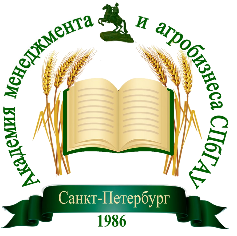 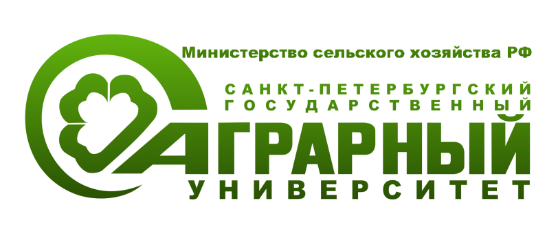 Программа семинараДень 1.1. Нормативно-правовое регулирование применения профессиональных стандартов.Нормативные документы для разработки и применения профессиональныхстандартов: Трудовой Кодекс РФ, федеральные законы, приказы и постановления Минтруда, Методические рекомендации и Макет профстандарта. Соотношение реестра профессиональных стандартов, тарифно-квалификационных справочников и должностных инструкций.2. Этапы внедрения профстандартов в компании.Пошаговый алгоритм применения профстандартов.Аудит кадровой документации. Внесение изменений в штатное расписание, должностные инструкции, правила внутреннего трудового распорядка, инструкции по технике безопасности труда и других акты.Проблемы и типичные ошибки при внедрении профессиональных стандартов3. Практическая часть.• Разбор кейсов. Проверка должностей на соответствие профессиональнымстандартам.День 2.1. Тарификация работ и системы оплаты труда. Подготовка кадров для перехода на новые профессиональные стандарты; •  Разработка и внесение изменений в локальные нормативные акты по приёму,аттестации, обучению сотрудников в соответствии с требованиями законодательства.• Формирование корпоративной системы подготовки и дополнительногопрофессионального образования работников для соответствиятребованиям, предъявляемым профессиональными стандартами. Виды и формыповышения квалификации. Сертификация работников.• Специфика заключения трудового договора в связи с применением профстандартов. 2. Ответственность работников и работодателей за неприменение или несоответствие профессиональным стандартам.• Правовые последствия несоответствия профессиональным стандартам. 